PENGARUH KEDISIPLINAN TERHADAP KINERJA PEGAWAI DI KECAMATAN CIGUGUR KABUPATEN KUNINGANSKRIPSIDiajukan untuk Memenuhi Syarat dan Menempuh Ujian Sidang Sarjana Program Strata Satu (S1) Pada Program Studi Administrasi PublikDisusun Oleh :ANDRE ADHI PRATAMA152010178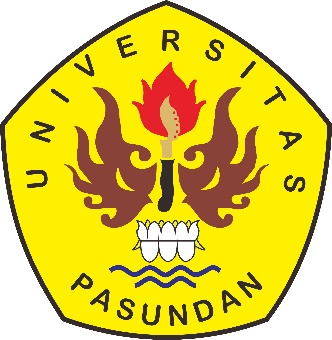 PROGRAM STUDI ADMINISTRASI PUBLIKFAKULTAS ILMU SOSIAL DAN ILMU POLITIKUNIVERSITAS PASUNDANBANDUNG-2019